ERIC 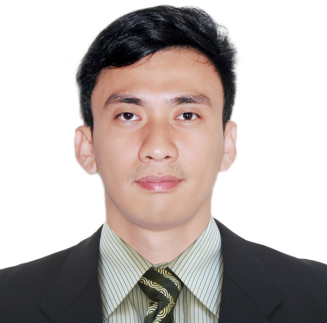 Eric.347975@2freemail.com OBJECTIVE:To work for a company where I can contribute my education and experience in the fulfillment of its corporate mission and vision while enhancing my skills, expanding my knowledge and developing my career within the organization  SKILLS:Knowledgeable in Internet OperationsComputer literateProficient in Microsoft Office Application (Power Point, Excel and Word)Good in oral and written communicationStrong Administrative skillsCan easily adopt in fast facing environmentCan do multitaskingFlexibleWORKING EXPERIENCED:Claims Documentation AssistantIntellicare Company - Claims Department2years working experiencedJanuary 10,2015  - January 15, 20173/f Axa Building Tindalo Street Makati CityResponsibilites:●receiving documents coming from the verifier section●printing loa distribution●sorting documents alphabetically in order●scanned and checked the bar code of documents●arranged and keeping documents in stockroomLiaison OfficerSecurity Bank Corporation Property Management Department5months working experienced.May 05, 2014 – Oct 15, 2014Security Bank Corporation9th Floor Security Bank Centre6776 Ayala Avenue LineMakatiResponsibilites:●processed the requirements needed by the client for their loan●follow up and completely submitted of requirements to the government agencies●renewal of business permit of different branches of security bank within Manila areaSales ClerkZamony Ventures Corporation(Pioneer products)2yearworking experiencedFebruary 18, 2009- March 18, 2011Abenson Waltermart Dasmarinas City, Cavite●promote and persuade the client to buy the product.●make sure that the display product are all on the shelf.●prepares stocks requisition from the outlets warehouse stockroom.●submit weekly reports to the sales coordinator.●perform quality product checks on product and service daily.●ensure that the customer receive the quality service and product satisfaction.On the Job Training - Times Job.Com CorporationNovember  2013 – January 2014EDUCATIONAL ATTAINMENT:Far Eastern Polytechnic CollegeBachelor of Science in Business Administration Major in Marketing ManagementBarangay Santa Lucia City of Dasmariñas, CaviteYear 2011 – 2014Award/Achievement2nd Best in Thesis-Marketing Research SubjectPRO Alumni Officer Batch 2014VOCATIONAL COURSEAUTOCADD Power Skills Technical Center – E. Aguinaldo High way Imus, Cavite		July 2, 2011 - October 2, 2011SEMINARS ATTENDED:5th Cavite Entrepreneurship Students Summit ”Mag-aaralnaCaviteñoSulongsaNegosyo”Held on November 24, 2011 at Provincial Gymnasium TreceMartires City, CaviteCavite Entrepreneurship Students ForumHeld on December 26, 2012 at Provincial Gymnasium TreceMartires City, Cavite12th Filipino Franchise GalingngPinoy ShowHeld on October 4, 2013 at World Trade Center, Manila Pasay PhilippinesPROFILE:Birthday		August 16, 1987Height		5’7Civil Status	SingleReligion			Roman CatholicCitizenship		FilipinoI hereby certify that the above information are true and correct to the best of my knowledge and belief.ERIC 